The Friends of the Botanic Gardens of Adelaide Inc. 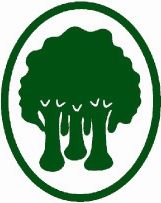 2022 MEMBERSHIP FORMABN 66 133 016 528Membership details:	MembNo  Or  NEWName/s	Phone	Mobile	Address	Email	To save on postage please send my Newsletter & information  BY EMAIL		I am interested in becoming a VOLUNTEER (Volunteer information will be emailed)	Payment Type:	Credit Card/ Cheque/ Money Order/ FBGA Account Direct Payment/ Cash  Direct Payment into FBGA Bank Account:BSB:  105157	Account No:  586057340	Bank’s Reference:  Member No, Full Name   Credit Card: 	Mastercard /VISA 	(please circle) Card Number: __ __ __ __   __ __ __ __    __ __ __ __   __ __ __ __   Expiry date:         /         Cardholder’s name:  	Cardholder’s signature: 	  Cheque:  payable to:  Friends of the Botanic Gardens of Adelaide.Please return Completed Membership Form to FBGA Office Post to: 	Membership, Friends of the Botanic Gardens of Adelaide, Adelaide Botanic Garden, North Tce, Adelaide SA 5000orScan to:  friendsabg@internode.on.net		Fax to: (08) 8222 9399Office:  Ph:  08 8222 9367, 	Email:  friendsabg@internode.on.net, Web: www.friendsbgadelaide.com  2022 Membership Card will be mailed with the next Gazette. 